LLL Australia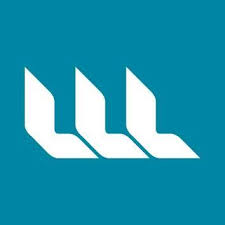 Expressions of Interest for Board DirectorsEstablished in 1921, LLL Australia (LLL) is a successful charitable organisation serving the Lutheran Church of Australia with financial and administrative services, including a deposit and loan facility for the church and its members. As the first charitable Authorised Deposit-taking Institution (ADI) in Australia, LLL is regulated under the Banking Act and by APRA. LLL is governed by an independent Board of Directors. During the next 12 months, two current long-serving Directors will retire, and the Board is seeking expressions of interest from church members for this moderately remunerated position.Ideal candidates will demonstrate experience as a Non-Executive Director as well as a suitable mix of the following skills and experience:Board governance and leadership, in particular a capability and interest in chairing the Board or a Board committee.Banking experience including banking, treasury, capital management and loans management.Legal experience with general banking, contracts, debt structuring and church property trust knowledge.Regulatory experience including with APRA and audit compliance.Technology including cyber security in a banking context.Accounting, finance and audit knowledge.School and/or aged care industry sector experience.Practising Lutherans are encouraged to apply. Please send your expressions of interest to Hattonneale at boardsearch@hattonneale.com.au by Monday 30 January 2023.